1ـ من خلال تجربة فصل الأصباغ أجيبي عن الاتي :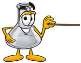 الــسؤال الأول :1 ـ ماذا نسمي طريقة الفصل المستخدمة لفصل الألوان؟........................................................................................................2 ـ ما الطور المتحرك ، الطور الثابت في التجربة ؟........................................................................................................3 ـ استنتجي لماذا نرى ألوانا مختلفة في أماكن مختلفة من الورقة ؟...................................................................................................ـــــــــــــــــــــــــــــــــــــــــــــــــــــــــــــــــــــــــــــــــــــــــــــــــــــــــــــــــــــــــــــــــــــماذا تعني الرموز التالية؟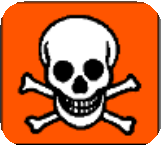 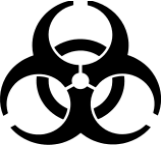 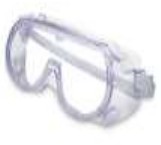 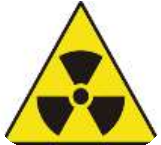 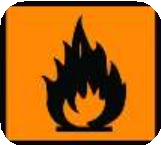 السؤال الثاني :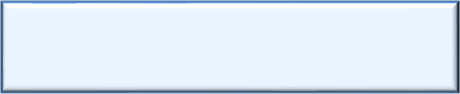 السؤال الثالث :     ضعي علامة ☑ أمام العبارة الصحيحة، وعلامة 🗵أمام العبارة الخاطئة:يجب إبلاغ المعلمة في حالة حدوث ملامسة المواد الكيميائية للجسم     )             )ليس من الضروري ارتداء نظارات واقية عند العمل في المعمل      )               )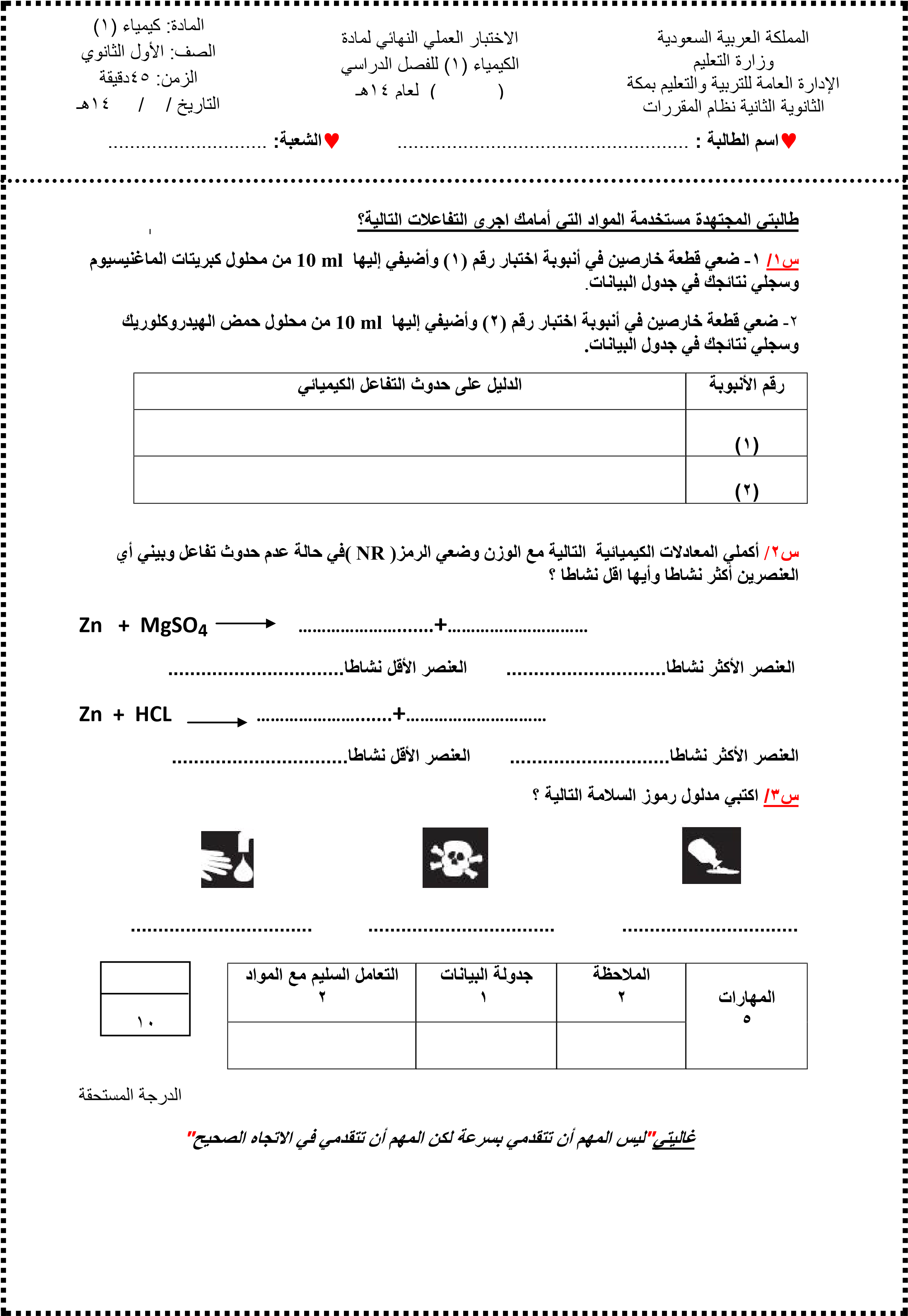 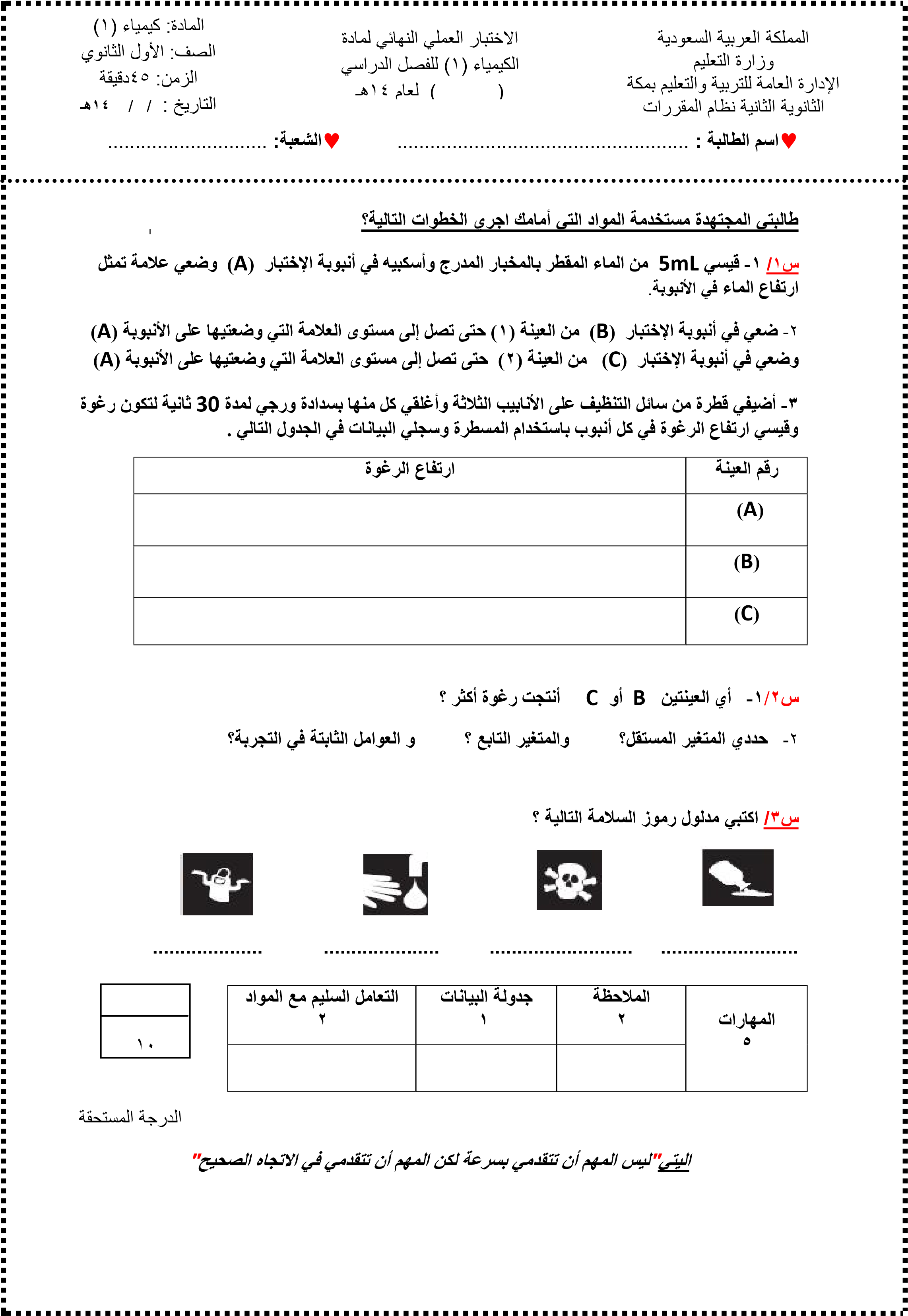 المملكة العربية السعودية وزارة التعليم الإدارة العامة للتربية والتعليم بمكة  الثانوية الثانية نظام المقررات الاختبار العملي النهائي لمادة الكيمياء) 1( للفصل الدراسي )           (  لعام 14هـ المادة: كيمياء) 1( الصف: الأول الثانوي الزمن: 45 دقيقة التاريخ  : /   /    14هـ اسم الطالبة:  .....................................................          الشعبة: ............................. س1/ طالبتي المجدة: مستخدمة الميزان قومي بوزن كتل القطع الخشبية) A , B , C( ثم أكملي الجدول التالي ومن خلاله ارسمي شكلا بيانيا يوضح العلاقة بين الحجم والكتلة للقطع الخشبية ثم استنتجي من الرسم كثافة الخشب 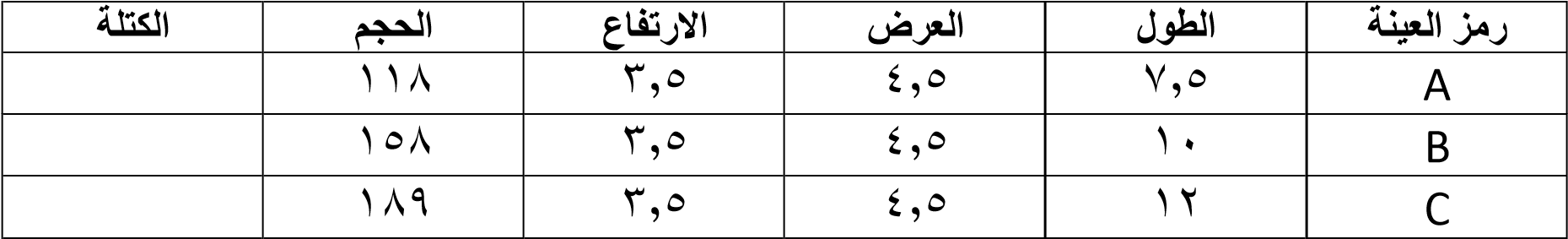 احسبي كثافة الخشب من الرسم =............................................................... 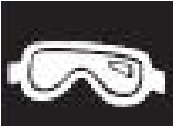 اكتبي مدلول رموز السلامة التالية ؟ 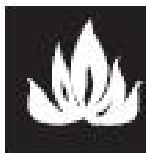 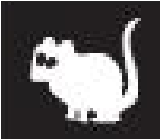  ----------------------                ---------------------                  -------------------- اكتبي أسماء الأدوات التالية؟.................                        ...............                      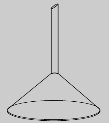 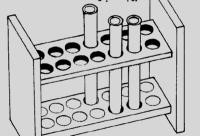 غاليتي"ليس المهم أن تتقدمي بسرعة لكن المهم أن تتقدمي في الاتجاه الصحيح"  ال  ل ة الع ب ة ال ع دية الاختبار العملي النهائي لمادة وزارة ال  ب ة وال عل   الكيمياء) 1( للفصل الدراسي الإدارة العامة لل  ب ة وال عل   ب  ة 	ال ان ية ال ان ة ن ام ال ق رات 	)           (  لعام 14هـ المادة: كيمياء) 1( الصف: الأول الثانوي الزمن: 45 دقيقة  التاريخ  : /   /    14هـ المملكة العربية السعودية  الإختبار العملي لمادة وزارة التربية والتعليم الكيمياء) 1( للفصل الدراسي الإدارة العامة  للتربية والتعليم بمكة )           (  لعام 14هـ الثانوية 	 الثانية / نظام المقررات المادة : كيمياء) 1( الصف : الأول ثانوي الزمن : 45  دقيقة التاريخ    /   /  : 14هـ اسم الطالبة:  .....................................................          الشعبة: ............................. س1/ طالبتي المجدة : مستخدمة الترمومتر قومي بالإجراء التالي:  ضعي الترمومتر في الكأس الذي يحوي 200 g     من الرمل. وضعي الترمومتر في الكأس الذي يحوي  200 g   من الماء قارني في جدول بين درجتي الحرارة الابتدأئية لكل من الرمل والماء   ثم سخني الكأسين لمدة دقيقة وقارني بين درجة حراراتهما بعد التسخين والتبريد كما  هو مطلوب في الجدول  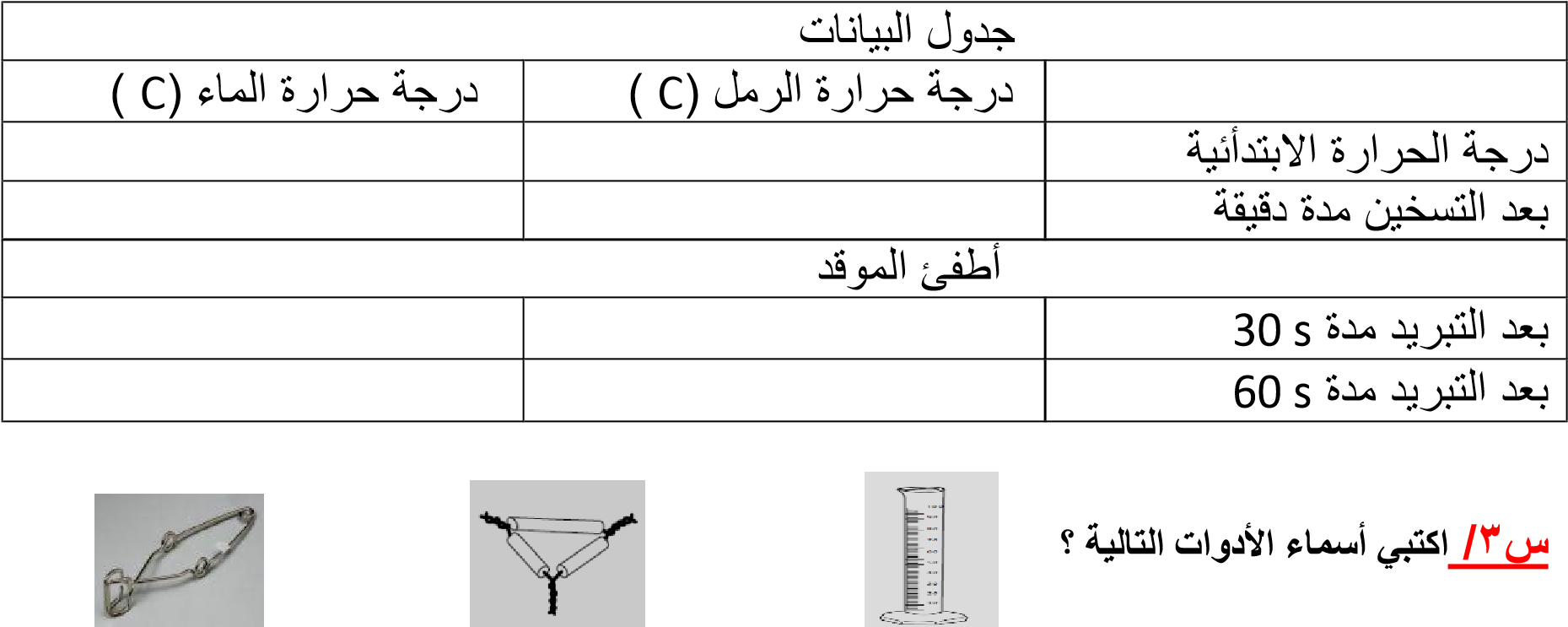  .................          .....................         ....................                                س4/  مامدلول رموز السلامة التالية؟  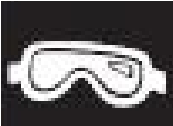 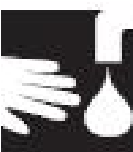 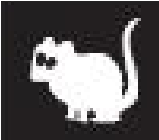  ...............          ...............           ...............                                           غاليتي"ليس المهم أن تتقدمي بسرعة لكن المهم أن تتقدمي في الاتجاه الصحيح"             المملكة العربية السعودية                                                                                اسم الطالبة:           وزراة التعليم                                                                                               الشعبة :          إدارة التربية والتعليم بعسير         ثانوية                           اختبارالعملي لمادة الكيمياء1 الفصل الدراسي الثالث لعام1444  ــــــــــــــــــــــــــــــــــــــــــــــــــــــــــــــــــــــــــــــــــــــــــــــــــــــــــــــــــــــــــــــــــــــــــــــــــــــــــــــــــالسؤال الاول : اختاري المدلول  الصحيح للرموز التالية  :                                              ب- ضع علامة .✓ او×  امام العبارات التالية :       1-لايجب ارتداء الملابس المتدلية في المختبر(               )     2-لاتعد المواد المستعملة الى العبوة الاصلية(                  )     3- يجب تذوق المواد الكيميائية في المختبر(                   )    4-احفظ المواد القابلة للاشتعال بعيدا عن اللهب(               )السؤال الثاني :تجربة تطوير مهارات الملاحظة اجب عن الأسئلة الاتية:    لماذا تعد تجربة الملاحظة مهمة في هذه  التجربة؟.......................................................... السؤال الثالث: 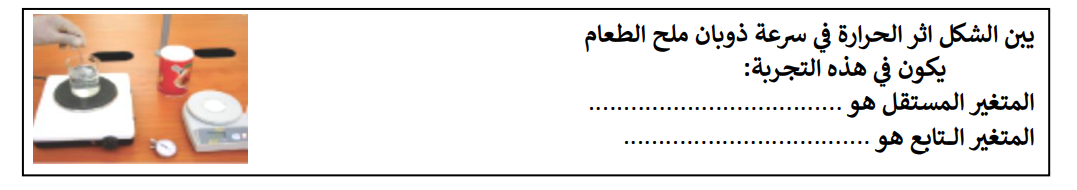                        انتهت الأسئلة   مع اطيب الامنتيات لكن بالتوفيق                      معلمة المادة : 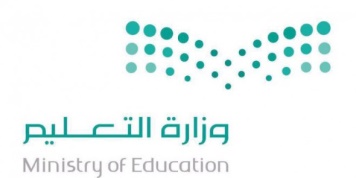 السؤال الاول (تعرفي على الادوات التي امامك واكتبي الاسم اسفل الاداه )؟السؤال الثاني ( مالذي ترمز له هذه الملصقات حسب ماتعلمتيه عن السلامه في المختبر )؟اجيبي عن التالي حسب ماتعلمتيه اذا كان لديك شك في خطوات التجربه ماذا تفعل ؟يجب ارتداء القفازين في كل مره تستعمل المواد الكميائيه لانها قد تسبب -------او----------عللي يمنع لبس العدسات اللاصقه في المختبر ؟عللي يجب رفع وربط الشعر الطويل في المختبر ؟                                     تجربه الفصل بالترشيح 4- سمي الادوات التي امامك على البنش  /1---------------2----------------3---------------5- سمي المواد التي استعملتيها في التجربه /1--------------2---------------اتمي خطوات التجربه 6- مافائده ورق الترشيح في هذه التجربه ؟السؤال الاول (تعرفي على الادوات التي امامك واكتبي الاسم اسفل الاداه )؟السؤال الثاني ( مالذي ترمز له هذه الملصقات حسب ماتعلمتيه عن السلامه في المختبر )؟اجيبي عن الاسئله التاليه مانوع الاحذيه المسموحه في المختبر والممنوعه ؟هناك أشياء يجب ان تعرف مكانها جيداه وهي --------------و---------------و-------------------------و------------------------تقراء بطاقه المعلومات على المواد الكميائيه ثلاث مرات قبل حمل العبوه وعند --------------وعند ---------------------                                التجربه ( ادله حدوث تفاعل كيميائي ) السؤال الاول (تعرفي على الادوات التي امامك واكتبي الاسم اسفل الاداه )؟السؤال الثاني ( مالذي ترمز له هذه الملصقات حسب ماتعلمتيه عن السلامه في المختبر )؟اجب عن التالي حسب ماتعلمته ماذا تفعل اذا لامست المواد المواد الكميائيه عينيك او جلدك ؟مالاداه التي استعملها عندما اريد سحب ماده كميائيه ؟يمنع الاكل والشرب والكلام في المختبر          مامدى صحه العباره لاترجع المواد الكميائيه الى -------------------التجربه امامك (تجربه الحليب والصابون )امامك الادوات التاليه والمواد السؤال الاول (تعرفي على الادوات التي امامك واكتبي الاسم اسفل الاداه )؟السؤال الثاني ( مالذي ترمز له هذه الملصقات حسب ماتعلمتيه عن السلامه في المختبر )؟اجيبي عن الاسئله حسب ماتعلمتيه اتعامل مع الغازات السامه والقابله للاحتراق داخل ------------------ماالتصرف الصحيح تجاه الزجاج المكسور ؟عند تحضير الاحماض اضيف --------------الى -------------- ببطء بعد ان تكمل التجربه هناك إجراءات يجب اتمامها اذكر اثنين منها ؟سمي الادوات الموجوده امامك في التجربه (تحقيق قانون حفظ الكتله )؟-----------------------و------------------و-----------------------املائي الجدول بالقياسات المطلوبه بعد اجراء التجربه 	المملكة العربية السعودية 	المادة: كيمياء )1( وزارة التعليم الاختبار العملي النهائي لمادة الصف: الأول الثانوي الإدارة العامة للتربية والتعليم بمكة الكيمياء) 1( للفصل الدراسي الزمن: 45دقيقة الثانوية الثانية نظام المقررات )          (  لعام 14 هـ  التاريخ  : /   /    14هـ  اسم الطالبة:  .....................................................          الشعبة: ............................. 	س1/ طالبتي المجتهدة مستخدمة المواد التي أمامك اجري التفاعل التالي؟ 	1-صبي ml 25 من محلول نترات الفضة في كأس سعته ml50 واجعلي جزء من سلك النحاس على هيئة ملف  زنبركي الشكل وجزء من طرفه الأخير خطافاً وعلقيه في ساق التحريك . ضعي ساق التحريك بشكل عرضي بحيث ينغمر جزء من السلك في محلول نترات الفضة وسجلي ملاحظاتك كل خمسة دقائق على السلك والمحلول  في جدول البيانات التالي. أفصلي السائل عن المواد الصلبة في المحلول وضعي السائل في طبق بتري  سخني مشبك على اللهب حتى يثبت لونه ثم اغمريه في السائل الذي قمتي بفصله في طبق بتري مستخدمة الماسك ثم ضعيه مرة أخرى على اللهب وسجلي اللون الذي لاحظته ؟     وهو   .....................  س2/ 1- هل هناك دليل على حدوث تفاعل كيميائي؟ فسري إجابتك؟ .................................... 2- صنفي أي أنواع المخاليط يعد نترات الفضة مع الماء وأي أنواع المخاليط تكون في الخطوة  ) 2 ( من خطوات التجربة؟ .................................................... س3/ اكتبي أسماء الأدوات التالية ؟  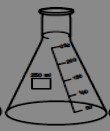 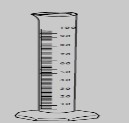 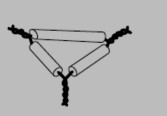 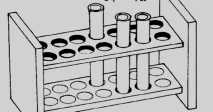  ................           .....................    .......................      ...................الدرجة المستحقة غاليتي"ليس المهم أن تتقدمي بسرعة لكن المهم أن تتقدمي في الاتجاه الصحيح" المادة: كيمياء )1( المملكة العربية السعودية الاختبار العملي النهائي لمادة الصف: الأول الثانوي وزارة التعليم الكيمياء )1( للفصل الدراسي 	الإدارة  	الزمن: 45دقيقة 	العامة للتربية والتعليم بمكة 	)           (  لعام 14هـ 	الثانوية الثانية نظام المقررات 	التاريخ  : /   /    14هـ اسم الطالبة : .....................................................          الشعبة: ............................. طالبتي المجتهدة مستخدمة الميزان قومي بالإجراء التالي؟ س1/أ- زني كتلة 2جم من كلوريد الصوديوم و2جم من الرمل وضعيها في كاس سعته 250ml  ماذا تلاحظين على مخلوط الملح والرمل في الكأس؟  ..........................................................................................................ب-قيسي 50ml  من الماء باستعمال مخبار مدرج واسكبي الماء في الكأس الذي يحتوي على ملح الطعام والرمل وحركي الخليط بساق زجاجية مدة دقيقة واحدة. ماذا تلاحظين على مخلوط الملح والرمل في الكأس بعد إضافة الماء؟  ..........................................................................................................لماذا لاتعاد المواد الفائضة إلى عبواتها الأصلية ؟. ...............................................  س2/اكتبي مدلول رموز السلامة التالية  ؟ 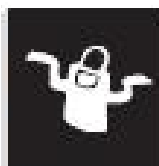 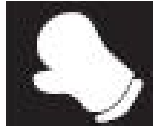 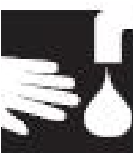  ......................                   .......................            .....................س3/اكتبي أسماء الأدوات التالية  ؟ 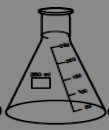 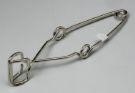 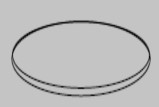 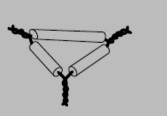  ...........................  ..........................   .........................        ....................الدرجة المستحقة غاليتي"ليس المهم أن تتقدمي بسرعة لكن المهم أن تتقدمي في الاتجاه الصحيح" المملكة العربية السعودية 	المادة: كيمياء )1( الاختبار العملي النهائي لمادة وزارة التعليم 	الصف: الأول الثانوي  الكيمياء )1( للفصل الدراسي 	الإدارة العامة للتربية والتعليم بمكة 	الزمن: 45دقيقة 	الثانوية  الثانية نظام المقررات 	)           (  لعام 14هـ التاريخ  : /   /    14هـ اسم الطالبة : .....................................................          الشعبة: ............................. س1/طالبتي المجدة مستخدمة الأدوات التي أمامك قومي بفصل مخلوط الملح والرمل الذي أمامك ؟ اكتبي بشكل مبسط الخطوات التي أتبعتيها لفصل المخلوط ؟ ............................................................................................................................................................................................................................................................................................................................................................................................................................................................ ...............................................................................................................ماذا تستنتجين بعد قيامك بفصل المخلوط؟ ............................................................................................................... ...............................................................................................................س2/أكملي كلا من الجمل التالية بحيث تعبر بشكل صحيح عن إحدى قواعد السلامة في المختبر؟ 1-إذا لامست مادة كيميائيه عينيك أو جلدك يجب ..........................................................  . 2-عند تسخين مادة في أنبوبة اختبار  لاتوجه الانبوبة تجاه...................................................... . 3-يجب ربط الشعر الطويل للخلف حتى.   ..........................................................................  س3/ اكتبي أسماء الأدوات التالية ؟ 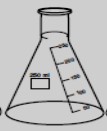 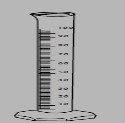 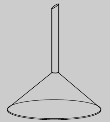  ...........................           .........................          .......................       الدرجة المستحقة غاليتي"ليس المهم أن تتقدمي بسرعة لكن المهم أن تتقدمي في الاتجاه الصحيح" المادة: كيمياء) 1( المملكة العربية السعودية الاختبار العملي النهائي لمادة الصف: الأول الثانوي وزارة التعليم الكيمياء) 1( للفصل الدراسي 	الإدارة  العامة للتربية والتعليم بمكة 	الزمن: 45دقيقة )           (  لعام 14هـ 	الثانوية الثانية نظام المقررات 	التاريخ  : /   /    14هـ اسم الطالبة:  .....................................................          الشعبة: ............................. 	س1/طالبتي المجدة: مستخدمه المواد التي أمامك اجري التفاعلات التالية ؟ 	1-صبي 3ml من  هيدروكسيد الصوديوم في أنبوبة اختبار  )1( ثم أضيفي أليها تدريجيا 3ml من محلول  حمض الهيدروكلوريك وسجلي نتائجك في جدول البيانات. 2-صبي 3ml من محلول كلوريد الباريوم في أنبوبة اختبار) 2( ثم أضيفي إليها تدريجيا 3ml من محلول كبريتات الصوديوم وسجلي نتائجك في جدول البيانات. س2/ أكملي المعادلات التالية مع الوزن وبيني نوع التفاعل في المعادلتين ؟  NaOH + HCL               ……………………………+………………………………	------ نوع  التفاعل BaCL2 + Na2SO4                       ……………………………+………………………………	------ نوع التفاعلس3/اكتبي مدلول رموز السلامة التالية ؟  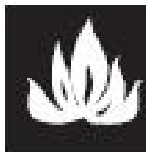 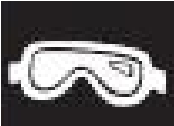 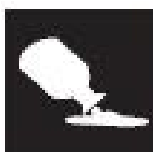  ...........................           .........................            .......................الدرجة المستحقة غاليتي"ليس المهم أن تتقدمي بسرعة لكن المهم أن تتقدمي في الاتجاه الصحيح" 	المملكة العربية السعودية 	المادة: كيمياء) 1( 	وزارة التعليم 	الاختبار العملي النهائي لمادة 	الصف: الأول الثانوي 	الإدارة الثانوية  العامة الثانية للتربيةنظام  والتعليم المقررات بمكة 	الكيمياء) 1( )           (  للفصللعام  14هـ الدراسي 	الزمن: 45دقيقة التاريخ  : /   /    14هـ اسم الطالبة:  .....................................................          الشعبة: ............................. س1/طالبتي المجدة: مستخدمه المواد التي أمامك اجري التفاعلات التالية ؟ 	A-ضعي قطعة خارصين في أنبوبة اختبار رقم) 1( وأضيفي إليها 10ml من محلول حمض الهيدروكلوريك وسجلي نتائجك في جدول البيانات. B-ضعي قطعة نحاس 1  في أنبوبة اختبار رقم)2( وأضيفي إليها 10ml من محلول حمض الهيدروكلوريك وسجلي نتائجك في جدول البيانات. س2/ أكملي المعادلات التالية مع الوزن  واكتبي الرمز )NR ( في حالة عدم حدوث تفاعل ؟  Zn  +  HCL               ……………………………+……………………………… Cu  +  HCL               ……………………………+………………………………أي الفلزات  Cu  و Zn أكثر نشاطا في التفاعل مع حمض الهيدروكلوريك ؟  ..........................................................................................................مانوع التفاعل في المعادلة الأولى؟   ---------------------------  س3/اكتبي مدلول رموز السلامة التالية ؟ 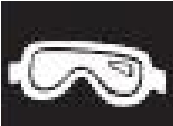 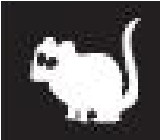 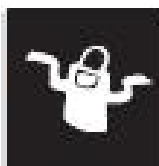  ..............................       ............................     .............................الدرجة المستحقة غاليتي"ليس المهم أن تتقدمي بسرعة لكن المهم أن تتقدمي في الاتجاه الصحيح" 	المملكة العربية السعودية 	المادة: كيمياء) 1( وزارة التعليم 	الاختبار العملي النهائي لمادة 	الصف: الأول الثانوي الإدارة العامة للتربية والتعليم بمكة 	الكيمياء) 1( للفصل الدراسي 	الزمن: 45دقيقة 	الثانوية الثانية نظام المقررات 	)           (  لعام 14هـ 	 التاريخ  : /   /    14هـ اسم الطالبة:  .....................................................          الشعبة: ............................. 	س1/ طالبتي المجدة مستخدمة الميزان قومي بالإجراء التالي ؟ 	زني كتلة 25 فلقة بازلاء في مخبار مدرج 50ml وأكملي جدول البيانات التالي: س2/ لماذا قست كتلة 25 فلقة بازلاء بدلا من كتلة فلقة بازلاء واحدة فقط ؟  ..........................................................................................................لماذا يعد عدد افوجادرو صالحا لعد الذرات؟  ...........................................................................................................س3/ اكملي كل من الجمل التالية بحيث تعبر بشكل صحيح عن احدى قواعد السلامة في المختبر؟ يجب ربط الشعر الطويل  للخلف حتى ...................................................  . لاتضعي في عينيك عدسات لاصقه في المختبر حتى .......................................................  . س4/اكتبي أسماء الأدوات التالية ؟ 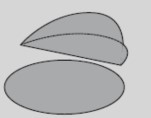 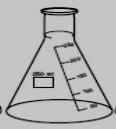  ......................................               ......................................      الدرجة المستحقة      غاليتي"ليس المهم أن تتقدمي بسرعة لكن المهم أن تتقدمي في الاتجاه الصحيح" المادة: كيمياء) 1( المملكة العربية السعودية 	الاختبار العملي النهائي لمادة 	الصف: الأول الثانوي  وزارة التعليم الكيمياء) 1( للفصل الدراسي الزمن: 45دقيقة  الإدارة العامة للتربية والتعليم بمكة 	الثانوية الثانية نظام المقررات 	)           (  لعام 14هـ 	التاريخ  : /   /    14هـ اسم الطالبة:  .....................................................          الشعبة: ............................. س1/طالبتي المجدة: مستعينة بأدوات القياس التي أمامك أكملي الجدول التالي ثم احسبي كثافة الخشب ؟ احسبي الكثافة من الجدول = .................................  س2/اكتبي أسماء الأدوات التالية؟ 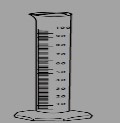 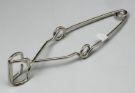 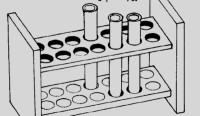  ...............................    ...............................    ..............................س3/اكتبي مدلول رموز السلامة التالية ؟ 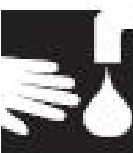 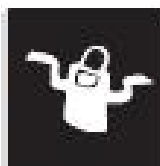 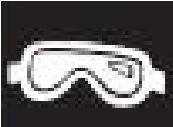  .............................   ...............................    ..............................الدرجة المستحقة غاليتي"ليس المهم أن تتقدمي بسرعة لكن المهم أن تتقدمي في الاتجاه الصحيح" اسم الطالبة:  .....................................................          الشعبة: ............................. س1/ طالبتي المجدة : سخني العينة في الكأس في اقل زمن ممكن ثم حددي المسافة بين اللهب وشبكة التسخين ؟ الزمن المستغرق .....................................................................................  . المسافة بين اللهب وشبكة التسخين...............................................................  . س2/  اكملي كل من الجمل التالية بحيث تعبر بشكل صحيح عن احدى قواعد السلامة في المختبر؟           لاترجع المواد الكيميائية الفائضة إلى عبواتها الأصلية حتى.  ...............................            يجب استعمال القفازات الحرارية لنقل كأس الماء بعد التجربة.  ...................................  س3/اكتبي مدلول رموز السلامة التالية؟ 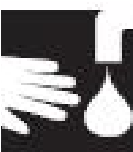 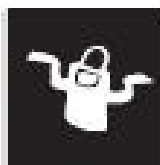 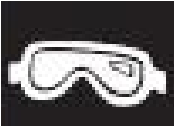  ...................................    .................................   ...............................س4/ اكتبي أسماء الأدوات التالية ؟ 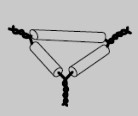 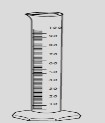 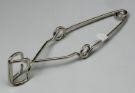  ............................   ..............................    ....................................غاليتي"ليس المهم أن تتقدمي بسرعة لكن المهم أن تتقدمي في الاتجاه الصحيح" 	المملكة العربية السعودية 	الاختبار العملي النهائي لمادة 	المادة: كيمياء) 1( 	وزارة التعليم 	الكيمياء) 1( للفصل الدراسي 	الصف: الأول الثانوي 	الإدارة الثانوية العامة الثانية للتربيةنظام  والتعليم المقررات بمكة 	)           (  لعام 14هـ 	الزمن: 45دقيقة 	 التاريخ  : /   /    14هـ اسم الطالبة:  .....................................................          الشعبة: ............................. 	س1/ طالبتي المجتهدة مستخدمة المواد التي أمامك اجري التفاعلات التالية؟ 	1-صبي 3ml من محلول كربونات الصوديوم في أنبوبة اختبار رقم) 1( ثم أضيفي إليها تدريجيا 3ml من محلول  حمض الهيدروكلوريك وسجلي نتائجك في جدول البيانات. 2-صبي 3ml من محلول كلوريد الصوديم في أنبوبة اختبار رقم) 2( وأضيفي إليها تدريجيا 3mlمن محلول نترات الفضة وسجلي نتائجك في جدول البيانات. س2/ أكملي المعادلات الآتية مع الوزن وبيني نوع التفاعل في المعادلتين؟ 	نوع التفاعل ----------- 	.………… + ……………  +…………………                Na2CO3  +  HCL نوع التفاعل ----------- ……………………………+…………………………                          3NaCl   +  AgNO س3/ اكتبي أسماء الأدوات التالية ؟  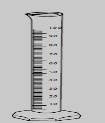  ..............................    ................................       ................................الدرجة المستحقة غاليتي"ليس المهم أن تتقدمي بسرعة لكن المهم أن تتقدمي في الاتجاه الصحيح" 1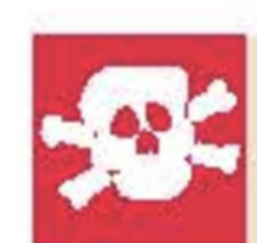 (أ-مواد سامة  ب – مواد مهيجة  -ج-  وقاية الملابس )2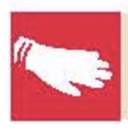 (أ-مواد سامة  ب– مواد مهيجة   ج- نشاط اشعاعي  )3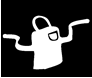 (أ-مواد سامة  ب- نشاط اشعاعي - ج- وقاية الملابس)4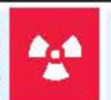 (أ-نشاط اشعاعي ب– غسل اليدين -ج-  وقاية الملابس )الخطواتالمشاهدةالاستنتاج1-املأ طبق بتري بالماء ثم اضف اليه قطرات من الزيت اغمس عوداسنان في سائل التنظيف واجعله يلامس مركز الطبق.2-اضف حليبا كامل الدسم الى طبق بتري ثم اضف قطرة من كل نوع من أربعة أنواع من ملونات الطعام في أربعة أماكن على سطح الحليب .النموذج 1المنهج كيمياء 1 كيمياء 1 الصف الصف اول ثانوي اسم الطالبه الدرجه الدرجه 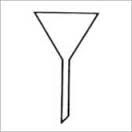 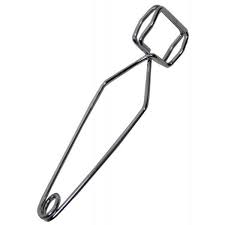 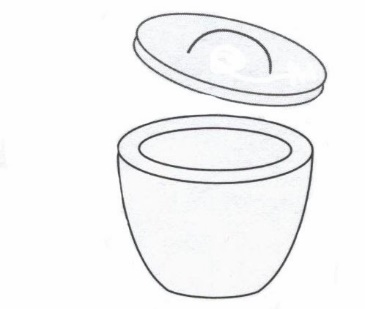 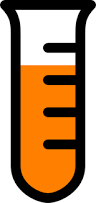 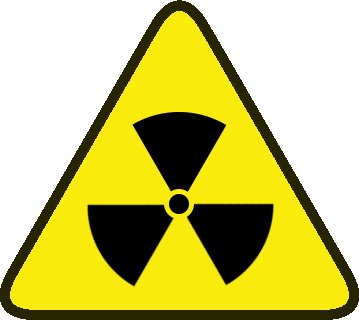 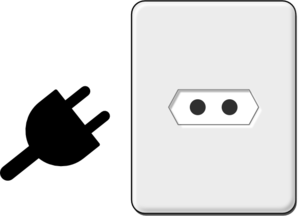 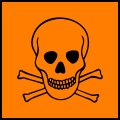 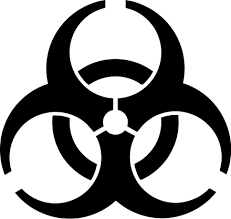 النموذج 2المنهج كيمياء 1 كيمياء 1 الصف الصف اول ثانوي اسم الطالبه الدرجه الدرجه 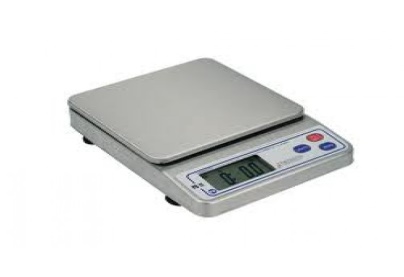 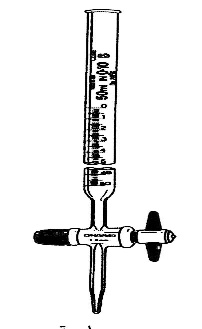 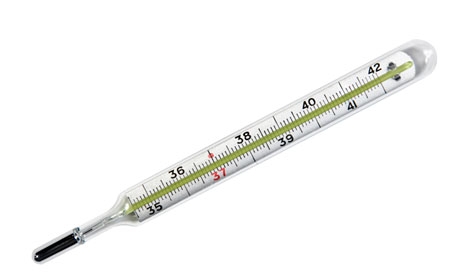 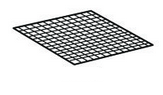 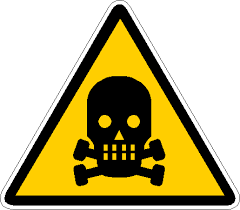 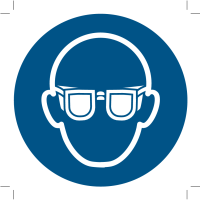 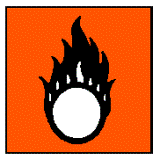 اكتبي خطوات التجربه دوني المشاهده لكل خطوه الاستنتاج نضع قطعه -------------نسكب الماده السائله المعروفه ب-------------في الانبوبه النموذج 3المنهج كيمياء 1 كيمياء 1 الصف الصف اول ثانوي اسم الطالبه الدرجه الدرجه 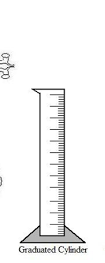 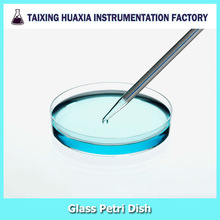 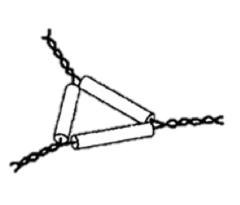 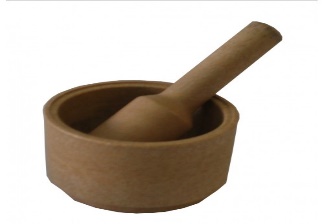 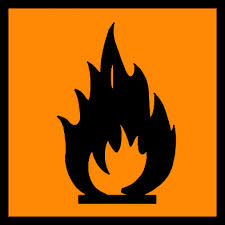 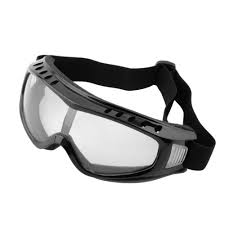 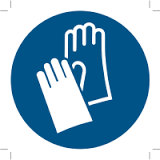 الخطوات صفي المشاهدات لكل خطوه الاستنتاج اضع الحليب في طبق بتري ثم اضع نقط من الملون اضع عود الاذان في سائل التنظيف ثم اقربه من سطح الحليب 1-----------------------------------------------------------------------------------2------------------------------------------النموذج 4المنهج كيمياء 1 كيمياء 1 الصف الصف اول ثانوي اسم الطالبه الدرجه الدرجه 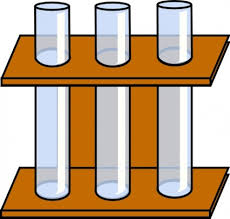 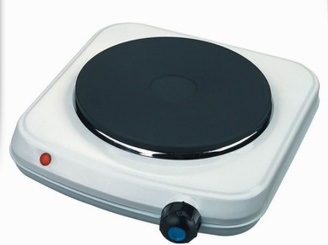 الماده الكتله وحده القياس  الشمعه قبل الاحتراق  الشمعه بعد الاحتراق 